Stop Coal Mining in Roadless Forest near Paonia, CO
Comments Needed by January 4

Let’s make public lands part of the solution to climate change, not part of the problem!Are they kidding? The Forest Service is proposing to open the door to building roads, mining coal, and venting methane in nearly 20,000 acres of wild forest in Colorado, including the designated Sunset Roadless Area. Not just a local issue, the climate impacts are global!
The Forest Service admits that coal mine development in the North Fork Valley, near Paonia, could result in 130 million tons of additional carbon pollution – more than all other annual emissions from Colorado combined! How does this fit with the President’s climate objectives?This is not in the public benefit! 
This proposed mining is estimated to cause climate pollution and damage to the environment to the tune of up to $12 billion dollars.Guess who’s left holding the bill?
We are! This issue matters to all Americans who care about stabilizing our climate, and who care about roadless habitat on public lands. For more information, photos, visit Earth Justice at: http://goo.gl/F2KbbrAlso don’t forget to sign the online petition at: https://goo.gl/ctBMEx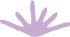 Your Voice Counts! IMPORTANT:  Be certain to include your street address (not only PO Box if you use one as your mailing address) in your letter.We also have updated info regarding where best to submit your electronic comments:  best address for getting comments to the USFS.  The best way is to upload letters to the FS website.  That’s here:  https://cara.ecosystem-management.org/Public/CommentInput?project=46470.  That way you can check to see if they’ve been received.Key Talking PointsThe U.S. Forest Service is trying to revive the coal mining loophole by endorsing it as an alternative in a recently completed Supplemental Environmental Impact Statement. Support Alternative A, the no change alternative. Alternative B allows a full exception for mining and roads in 19,500 acres; Alternative C would open 12,600 acres to mining.More than two miles of road per square mile will fragment 19,500 acres of roadless area in a significant wildlife habitat area.Economic analysis shows the proposal will cause up to $12 billion in damage to the global economy and environment due to climate pollution, six times what the mining expansion in the forest is projected to earn.Each day, millions of cubic feet of methane will go into the air, without any effort for capture. Methane is a powerful heat trapping gas, 80 times more than CO2 over a 20-year period.The federal government should support a clean energy economy to boost jobs. Coal mining jobs have been in decline, and just one wind turbine manufacturer (Vestas) now employs twice as many people as work in the state's coal mines.Can you tell a personal story? Share your experience of the affected area, 
and why you don't want to see this proposal go forward.Sample LetterNo Loophole for Coal Mines and Roads in Roadless ForestsDear U.S. Forest Service,
I oppose the Forest Service proposal to re-open the coal mining loophole in the Colorado Roadless Rule.

Re-opening the loophole will benefit one company--Arch Coal--while paving the way for mining more than 170 million tons of dirty coal. This could add 130 million tons of carbon dioxide pollution into the atmosphere, and cause as much as $13 billion in damage to the world's economy and environment. The climate costs of this proposal are simply too high.

The loophole will also set the stage for up to 65 miles of road being bulldozed on 30 square miles of roadless forest, degrading habitat for black bear, elk, goshawk, lynx, and cutthroat trout. Valued recreation and hunting areas used by the public will be scarred for years.

President Obama and climate scientists agree that if we want to halt the worst potential damage from climate change, we must keep some of the world's known fossil fuel reserves in the ground. The Forest Service should draw the line here, where mining coal will spew huge amounts of methane and destroy wild forest. Please keep the Colorado Roadless Rule as it is. Reject the coal mining loophole to the Colorado Roadless Rule. 
